2023年11月22日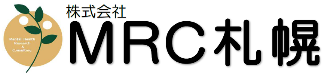 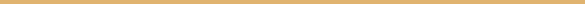 2023年12月15日（金）、人事・労務担当者さま、産業保健スタッフさまを対象とした「定期相談会」を開催いたします。当日はメンタルヘルス不調社員への対応や、休職・復職、予防策等について、当社専門スタッフが参加企業様からご相談をお伺いします。普段なかなか聞けないことがありましたら、是非この機会をご利用ください。なお、電話・webでのご相談も承っておりますので、お気軽にお申込み下さい。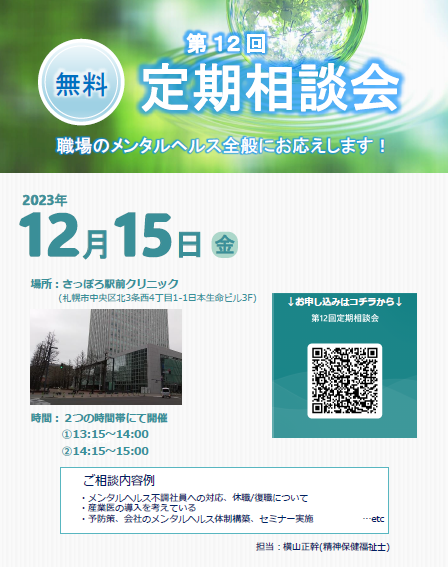 【お申込み方法】お申込みフォーム：https://forms.office.com/r/q2wRNfk3P1（24時間受付）※締切り　12月7日（木）